Publicado en Madrid el 24/05/2018 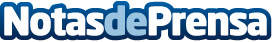 EasyJet impide que sus pasajeros reciban las compensaciones a las que tienen derecho, según analiza AirHelpAirHelp ha analizado más de 27.000 reclamaciones por vuelos con retrasos o cancelaciones contra EasyJet. EasyJet sólo ha indemnizado a menos del 2% de los casos presentados. Las aerolíneas no son sancionadas por usar tácticas para ganar tiempoDatos de contacto:Tania LanchasActitud de Comunicación SL913022860Nota de prensa publicada en: https://www.notasdeprensa.es/easyjet-impide-que-sus-pasajeros-reciban-las Categorias: Internacional Viaje Madrid Turismo http://www.notasdeprensa.es